第７期流山市障害福祉計画・第３期流山市障害児福祉計画（素案）　概要版（令和６年度～令和８年度）１　目的　（第1章－1  Ｐ２）第７期流山市障害福祉計画（以下「第７期障害福祉計画」）及び第３期流山市障害児福祉計画（以下「第３期障害児福祉計画」）では、国の基本指針及び前計画（第６期障害福祉計画及び第２期障害児福祉計画：令和３年度～令和５年度）の実績と今後の課題を踏まえ、令和６年度から令和８年度までの３年間におけるサービス提供体制の確保や推進のための取り組みを定めるとともに、障害福祉サービス及び障害児通所支援等に必要な供給量を見込むことを目的とします。２　計画の位置づけ　（第1章－2  Ｐ３）　本計画は、障害者総合支援法第８８条に規定する「市町村障害福祉計画」及び児童福祉法第３３条の２０に規定する「市町村障害児福祉計画」として策定するものです。この計画は、市の最上位計画である「流山市総合計画」や地域福祉の基本的指針を示した地域福祉計画に基づく個別計画として、国の基本指針に即し策定します。また、第９期流山市高齢者支援計画や流山市成年後見制度利用促進基本計画とも整合性を図ります。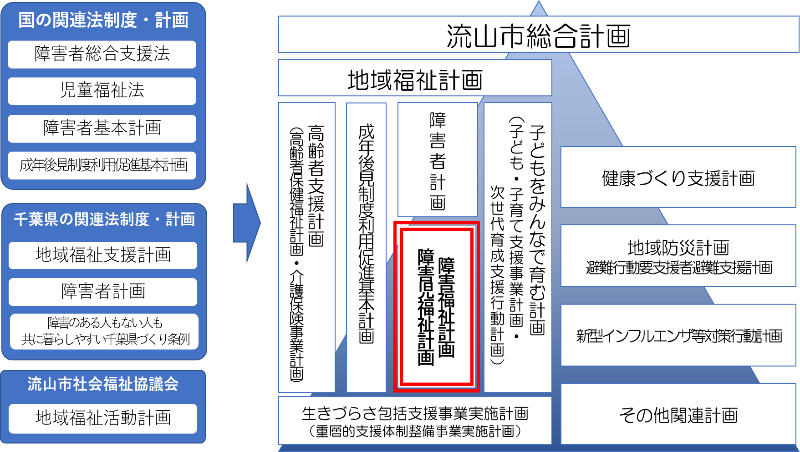 ３　基本的理念　（第1章－3  Ｐ５）　第７期障害福祉計画及び第３期障害児福祉計画では、「第６次障害者計画」の基本理念である『共に生き、共に築く、私たちのまち－流山』を共有し、障害の有無にかかわらず、誰もが相互に人格と個性を尊重し支え合う共生社会を目指します。また、国が掲げる基本指針と整合を図り、次に掲げる点を基本的理念とします。（１）障害者等の自己決定の尊重と意思決定の支援（２）障害種別によらない一元的な障害福祉サービスの実施等（３）入所等から地域生活への移行、地域生活の継続の支援、就労支援等の課題に対応（４）地域共生社会の実現に向けた取組（５）障害児の健やかな育成のための発達支援（６）障害福祉人材の確保・定着（７）障害者の社会参加を支える取組定着４　計画期間　（第1章－4  Ｐ７）第７期障害福祉計画及び第３期障害児福祉計画の計画期間は、令和６（2024）年度から令和８（2026）年度の３年間とします。５　第７期障害福祉計画における各サービス等の見込量　（第3章－1  Ｐ３７）１　国の基本指針に基づく成果目標（１）福祉施設の入所者の地域生活への移行（２）精神障害にも対応した地域包括ケアシステムの構築①保健、医療及び福祉関係者による協議の場②精神障害者の地域移行支援等（３）地域生活支援の充実（４）福祉施設から一般就労への移行等（５）障害児支援の提供体制の整備等（６）相談支援体制の充実・強化等〇基幹相談支援センター（西深井地域生活支援センターすみれ）〇地域づくりに向けた協議会の体制確保（７）障害福祉サービス等の質を向上させるための取組に係る体制の構築（８）発達障害者等に対する支援２　自立支援給付　※（　）は重度障害者等の人数３　地域生活支援事業（１）必須事業（２）任意事業６　第３期障害児福祉計画における各サービスの見込量　（第3章－3  Ｐ５５）（１）障害児通所支援等　※（　）は医療的ケア児等の人数（２）　流山市重度障害児等通所事業所特別支援事業補助（３）障害児の子ども・子育て支援等の利用と提供体制　※（　）は医療的ケア児の人数７　利用者負担軽減策の見込量　（第3章－4  Ｐ５９）項目令和４年度末時点の施設入所者数令和８年度末の地域生活移行者数割合施設入所者の地域生活への移行４７人３人６.４％項目令和４年度末時点の施設入所者数令和８年度末の目標値削減人数割合施設入所者数の削減４７人４４人３人６.４％項　　目項　　目項　　目単位令和８年度保健、医療及び福祉関係者による協議の場開催回数開催回数回／年2保健、医療及び福祉関係者による協議の場参加者数保健人／回1保健、医療及び福祉関係者による協議の場参加者数医療（精神科）人／回1保健、医療及び福祉関係者による協議の場参加者数医療（精神科以外）人／回1保健、医療及び福祉関係者による協議の場参加者数福祉人／回2保健、医療及び福祉関係者による協議の場参加者数介護人／回1保健、医療及び福祉関係者による協議の場参加者数当事者人／回1保健、医療及び福祉関係者による協議の場参加者数家族人／回1保健、医療及び福祉関係者による協議の場目標設定及び評価目標設定及び評価回／年1項　　目単位令和６年度令和７年度令和８年度精神障害者の地域移行支援人／月345精神障害者の地域定着支援人／月111精神障害者の共同生活援助人／月121135150精神障害者の自立生活援助人／月111精神障害者の自立訓練（生活訓練）人／月232426項　　目令和８年度末備考地域生活支援拠点等の整備整備済基幹相談支援センター（すみれ）、委託相談支援事業所（まほろば、PHARE）、緊急時コーディネーター（こころ）による面的整備コーディネーターの配置１名基幹相談支援センター（すみれ）に配置障害福祉サービス事業所等における担当者の配置―事業所の体制を踏まえ協議していきます。緊急時の連絡体制の構築構築済相談支援事業所こころに配置運用状況の検証及び検討年１回流山市地域自立支援協議会において実施強度行動障害を有する者に関する支援ニーズの把握及び支援体制の整備―基幹相談支援センター及び委託相談支援事業者と検討していきます。項　　目令和３年度実績令和８年度末増加率福祉施設から一般就労への移行者数41581.41倍就労移行支援事業からの一般就労への移行者数41541.31倍就労継続支援Ａ型事業からの移行者数02―就労継続支援Ｂ型事業からの移行者数02―就労移行支援事業終了者に占める一般就労した者の割合が５割以上の事業所数02就労定着支援事業の利用者数33471.42倍就労定着支援事業の就労定着率７割以上の事業所数―1項　　目令和８年度末児童発達支援センターの設置数2か所保育所等訪問支援事業が活用できる体制の構築構築済主に重症心身障害児を支援する児童発達支援事業所2か所主に重症心身障害児を支援する放課後等デイサービス事業所2か所保健、医療、障害福祉、保育、教育等の関係機関等による協議の場設置済医療的ケア児等コーディネーターの配置1人項　　目令和６年度令和７年度令和８年度備考基幹相談支援センターの設置1か所1か所1か所設置済地域の相談支援事業所に対する専門的な指導・助言件数141414地域の相談支援事業所の人材育成の支援件数222地域の相談機関との連携強化の取組の実施回数333個別事例の支援内容の検証の実施回数444基幹相談支援センターにおける主任相談支援専門員の配置数112項　　目令和６年度令和７年度令和８年度相談支援事業所の参画による事例検討実施回数122参加事業者・機関数555専門部会の設置数555専門部会の実施回数252525項　　目令和６年度令和７年度令和８年度県が実施する障害福祉サービス等に係る研修等への市職員の参加人数222障害者自立支援審査支払等システム等による審査結果の活用、事業所等と共有する体制の有無と実施回数１１１障害者自立支援審査支払等システム等による審査結果の活用、事業所等と共有する体制の有無と実施回数有有有項　　目項　　目令和６年度令和７年度令和８年度ペアレントトレーニング等の受講者数及び実施者数受講者数0名10名10名ペアレントトレーニング等の受講者数及び実施者数実施者数―1か所1か所ペアレントメンターの人数ペアレントメンターの人数市内の発達障害者等のニーズを把握し、実施について検討していきます。市内の発達障害者等のニーズを把握し、実施について検討していきます。市内の発達障害者等のニーズを把握し、実施について検討していきます。ピアサポートの活動への参加人数ピアサポートの活動への参加人数市内の発達障害者等のニーズを把握し、実施について検討していきます。市内の発達障害者等のニーズを把握し、実施について検討していきます。市内の発達障害者等のニーズを把握し、実施について検討していきます。サービス種別単位令和６年度令和７年度令和８年度居宅介護利用時間【時間/月】2,9603,1203,280居宅介護利用者数【人/月】185195205重度訪問介護利用時間【時間/月】1,9332,1742,416重度訪問介護利用者数【人/月】8910同行援護利用時間【時間/月】500520540同行援護利用者数【人/月】252627行動援護利用時間【時間/月】434343行動援護利用者数【人/月】444生活介護利用日数【日/月】4,7334,9065,079生活介護利用者数【人/月】246（12）255（14）264（16）生活介護市内事業所数789自立訓練(機能訓練)利用日数【日/月】232323自立訓練(機能訓練)利用者数【人/月】111自立訓練(生活訓練)利用日数【日/月】412444476自立訓練(生活訓練)利用者数【人/月】262830自立訓練(生活訓練)市内事業所数223就労選択支援利用者数【人/月】-36就労移行支援利用日数【日/月】1,3191,4041,488就労移行支援利用者数【人/月】788388就労移行支援市内事業所数445就労定着支援利用者数【人/月】394347就労定着支援市内事業所数222就労継続支援Ａ型利用日数【日/月】2,7143,1103,506就労継続支援Ａ型利用者数【人/月】144165186就労継続支援Ａ型市内事業所数777就労継続支援Ｂ型利用日数【日/月】5,3465,9056,464就労継続支援Ｂ型利用者数【人/月】325359393就労継続支援Ｂ型市内事業所数151617療養介護利用日数【日/月】274274274療養介護利用者数【人/月】999療養介護関連施設数111短期入所（福祉型）利用日数【日/月】479527575短期入所（福祉型）利用者数【人/月】90（6）99（7）108（8）短期入所（福祉型）市内事業所数788短期入所（医療型）利用日数【日/月】101111短期入所（医療型）利用者数【人/月】3(3)3(3)3(3)施設入所支援利用者数【人/月】484744共同生活援助
(グループホーム)利用者数【人/月】286322358共同生活援助
(グループホーム)市内事業所数（日中サービス支援型）456共同生活援助
(グループホーム)市内事業所数（上記以外）161718宿泊型自立訓練利用者数【人/月】555自立生活援助利用者数【人/月】333計画相談支援利用者数【人/月】263276289計画相談支援市内事業所数151617地域移行支援利用者数【人/月】345地域移行支援市内事業所数333地域定着支援利用者数【人/月】122地域定着支援市内事業所数111相談支援事業相談支援事業単位令和６年度令和７年度令和８年度委託相談支援委託相談支援利用者数【人/年】5,3456,6817,601委託相談支援委託相談支援事業所数【箇所】445成年後見制度利用促進事業成年後見制度利用促進事業単位令和６年度令和７年度令和８年度成年後見制度市長申立て成年後見制度市長申立て申立件数【件/年】555成年後見人等報酬助成成年後見人等報酬助成助成件数【件/年】181920意思疎通支援事業意思疎通支援事業単位令和６年度令和７年度令和８年度設置手話通訳者設置手話通訳者設置人数【人/年】222設置手話通訳者設置手話通訳者設置体制【日/週】週5日及び週3日週5日及び週3日週5日及び週3日手話通訳者派遣手話通訳者派遣登録者数【人/年】121213手話通訳者派遣手話通訳者派遣派遣件数【件/年】380390400要約筆記者派遣要約筆記者派遣登録者数【人/年】667要約筆記者派遣要約筆記者派遣派遣件数【件/年】110120130失語症者向け支援者派遣失語症者向け支援者派遣登録者数【人/年】151516失語症者向け支援者派遣失語症者向け支援者派遣派遣件数【件/年】405060日常生活用具給付事業日常生活用具給付事業単位令和６年度令和７年度令和８年度介護・訓練支援用具給付件数【件/年】555介護・訓練支援用具給付件数【件/年】555自立生活支援用具給付件数【件/年】222222自立生活支援用具給付件数【件/年】222222日常生活用具給付事業日常生活用具給付事業単位令和６年度令和７年度令和８年度在宅療養等支援用具給付件数【件/年】242424在宅療養等支援用具給付件数【件/年】242424情報・意思疎通支援用具給付件数【件/年】252525情報・意思疎通支援用具給付件数【件/年】252525排泄管理支援用具給付件数【件/年】3,7453,8313,918排泄管理支援用具給付件数【件/年】3,7453,8313,918居宅生活動作補助用具給付件数【件/年】222居宅生活動作補助用具給付件数【件/年】222合計給付件数【件/年】3,8233,9093,996合計給付件数【件/年】3,8233,9093,996移動支援事業移動支援事業単位令和６年度令和７年度令和８年度移動支援移動支援利用者数【人/年】104115127移動支援移動支援利用時間【時間/年】9,08310,04411,092移動支援移動支援事業所数【箇所】484848地域活動支援センター事業地域活動支援センター事業単位令和６年度令和７年度令和８年度地域活動支援センターⅠ型事業所数【箇所】111地域活動支援センターⅠ型事業所数【箇所】111地域活動支援センターⅠ型利用者数【人/年】909090地域活動支援センターⅠ型利用者数【人/年】909090地域活動支援センターⅡ型事業所数【箇所】111地域活動支援センターⅡ型事業所数【箇所】111地域活動支援センターⅡ型利用者数【人/年】252525地域活動支援センターⅡ型利用者数【人/年】252525地域活動支援センターⅢ型事業所数【箇所】666地域活動支援センターⅢ型事業所数【箇所】666地域活動支援センターⅢ型利用者数【人/年】252525地域活動支援センターⅢ型利用者数【人/年】252525合計事業所数【箇所】888合計事業所数【箇所】888合計利用者数【人/年】140140140合計利用者数【人/年】140140140サービス種別単位令和６年度令和７年度令和８年度日中一時支援事業所数【箇所】323232日中一時支援利用者数【人/年】170178186訪問入浴サービス事業所数【箇所】555訪問入浴サービス利用者数【人/年】131415自動車運転免許取得
改造費助成事業利用者数【人/年】555点字・声の広報等提供事業点字利用者【人/年】444点字・声の広報等提供事業声の広報利用者【人/年】202122点字・声の広報等提供事業広報発行回数【回/年】373737サービス種別単位令和６年度令和７年度令和８年度児童発達支援利用日数【日/月】6,2936,9937,693児童発達支援利用者数【人/月】623(11)692(12)761(13)児童発達支援市内事業所数383940医療型児童発達支援利用日数【日/月】555医療型児童発達支援利用者数【人/月】111居宅訪問型児童発達支援利用日数【日/月】333居宅訪問型児童発達支援利用者数【人/月】111放課後等デイサービス利用日数【日/月】7,1447,8608,576放課後等デイサービス利用者数【人/月】571(18)628(19)685(21)放課後等デイサービス市内事業所数384042保育所等訪問支援利用日数【日/月】143166189保育所等訪問支援利用者数【人/月】718394保育所等訪問支援市内事業所数121314障害児相談支援利用者数【人/月】256303370障害児相談支援市内事業所数151617サービス種別単位令和６年度令和７年度令和８年度重度障害児等通所事業所特別支援事業補助事業所数【箇所】122サービス種別令和８年度末における見込値保育所等における障害児の受入れ人数457人(5人)幼稚園（認定こども園を含む）における障害児の受入れ人数84人(0人)放課後等児童健全育成事業（放課後児童クラブ）における障害児の受入れ人数75人(1人)サービス種別単位令和６年度令和７年度令和８年度複数サービスの負担軽減利用者数【人/年】474747流山市グループホーム等家賃補助利用者数【人/年】173183193流山市障害者支援施設等通所交通費助成利用件数【件/年】774828886流山市障害者等就労支援施設
利用者負担金助成利用者数【人/年】737475重度障害者医療費及び
特定疾病者医療費助成利用件数【件/年】20,83520,83520,835精神障害者入院医療費助成利用者数【人/年】140140140在宅障害者一時介護料助成利用者数【人/年】220230240障害者住宅改造助成事業利用者数【人/年】222福祉タクシー利用補助利用者数【人/年】1,4851,4851,485重度障害者自動車燃料費助成利用者数【人/年】1,3771,3891,402